2019 LITTLE MISS AND LITTLE MISTER RAILROAD DAYSAPPLICATION PACKETEach contestant must:Be a resident of Knox County, Illinois.Be at least 5 years of age and not over 7 years of age by June 21, 2019.Fill out and submit application.Have written consent from parents or guardians.Must not participate or hold title in any other pageant during his/her reign.Contestants will compete in:Poise and presentation (appearance and neatness) during the contestant introductions on stage. Ability to communicate (speaking ability) during the question and answer segment on stage.All contestants will be riding in the Railroad Days Parade at 6pm prior to the pageant. (must arrive at 5:30pm)  The pageant will then follow the opening ceremonies on the main stage, in front of Ducky’s Formal Wear on Main Street.  Attire for little miss and little mister are “Sunday’s Best”If you have any questions while completing the application, please contact Andrea by phone at 314-941-5548 or by email at adressforu2@gmail.com Please return signed applications to Ducky’s Formal Wear no later than June 18th, 2018.Sincerely, Andrea MonroePageant Coordinator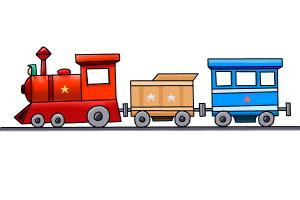              2019 LITTLE MISS AND LITTLE MISTER RAILROAD DAYS APPLICATIONName:_______________________________________________________________________Address:_____________________________ City:_____________________ State:__________Phone:_______________________________ Email:__________________________________Parents/Guardian Name(s):______________________________________________________Age:___________            Birthdate:_____________________   School:___________________________________   Grade:____________________________Favorite color:_________________________________________________________________Favorite food:_________________________________________________________________What do you want to be when you grow up:__________________________________________Favorite hobbies:__________________________________________________________________________________________________________________________________________Favorite thing to do at Railroad Days:__________________________________________________________________________________________________________________________ I give my daughter/son permission to participate in the Little Miss/Little Mister Railroad Days Pageant.  The Railroad Days Pageant and Committee are not responsible in the event of accident or injury.  I have completed the application for my child’s participation and have read the rules and regulations and hereby agree to abide by the rules and regulations set forth. _____________________________________________		_______________________Parent/Guardian signature                                                                Date   